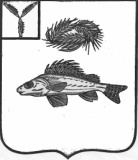 АДМИНИСТРАЦИЯ НОВОСЕЛЬСКОГО МУНИЦИПАЛЬНОГО ОБРАЗОВАНИЯ
ЕРШОВСКОГО МУНИЦИПАЛЬНОГО РАЙОНА                  САРАТОВСКОЙ ОБЛАСТИПОСТАНОВЛЕНИЕот   16.12.2020 года 	              №73О расторжении договора аренды и предоставленииземельного участка в собственность за плату ЗАО « Золотой век»           В соответствии с пп. 9 пункта 2 статьи 39.3 Земельного Кодекса РФ, пунктом 4 статьи 10 Федерального закона от 24.07.2002 N 101-ФЗ "Об обороте земель сельскохозяйственного назначения", рассмотрев заявление ЗАО « Золотой век», представленные документы, администрация Новосельского муниципального образования  Ершовского муниципального района  ПОСТАНОВЛЯЕТ:Расторгнуть договор аренды от 08.04.2016 года № 10 на земельный участок  из земель сельскохозяйственного назначения для ведения сельскохозяйственного производства общей- площадью 5760000 кв. м с кадастровым номером 64:13:090901:24, расположенный по адресу: Саратовская область, Ершовский район, территория Новосельского  муниципального образования.     2. Предоставить в собственность за плату Закрытому акционерному обществу « Золотой век» (зарегистрированному по адресу: Саратовская область, Балаковский район,  с. Маянга, ул. Рабочая, д.5) земельный участок из земель сельскохозяйственного назначения для ведения сельскохозяйственного производства общей площадью 5760000 кв. м с кадастровым номером 64:13:090901:24, расположенный по адресу: Саратовская область, Ершовский район, территория Новосельского муниципального образования. Наличие ограничений на земельных участках: нет.3. Признать утратившим силу постановление администрации Кушумского муниципального образования Ершовского муниципального района № 30-а от 08.04.2016 г. «О предоставлении земельного участка в аренду ЗАО « Золотой век».  4. Рекомендовать  генеральному директору ЗАО « Золотой век» В.В. Зотову  обеспечить  государственную  регистрацию права собственности на земельный  участок, в соответствие с Федеральным законом «О государственной регистрации прав на недвижимое имущество и сделок с ним».Глава Новосельского                                                                                                                 муниципального образования:                                                                И. П. Проскурнина